Temat: „Krajobraz pustyni lodowej”.Przeczytajcie w podręczniku temat ale tylko te akapity, które dotyczą pustyni lodowej (od strony 130). Najlepiej byłoby poczytać i pooglądać wszystkie ilustracje, infografiki w elektronicznym ebooku. Mogę Wam też polecić lekcję na ten temat na kanale YouTube:https://www.youtube.com/watch?v=9Oo-fInwMc8&t=5sChciałabym, żebyście po tej lekcji umieli porównać pustynię gorącą i lodową.Do zeszytu wpiszcie temat a jako notatkę przepiszcie tabelkę ze strony 156.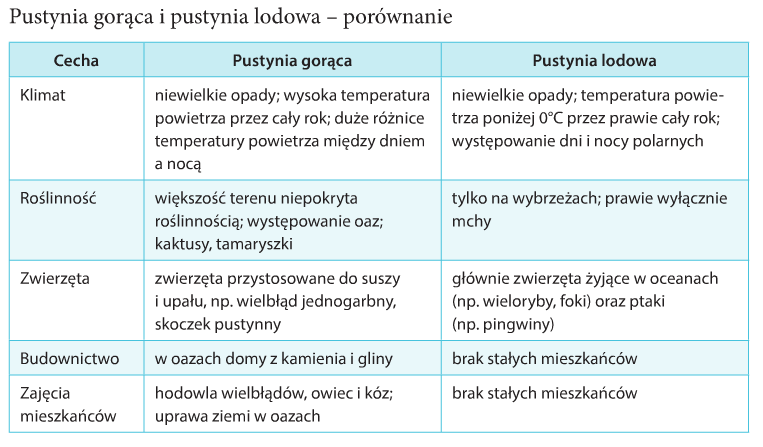 Zróbcie wszystkie zadania ze strony 76 i 77 w zeszycie ćwiczeń.Wyślijcie mi do sprawdzenia!Bądźcie zdrowi. Pozdrawiam serdecznie. ☺Beata Diaków